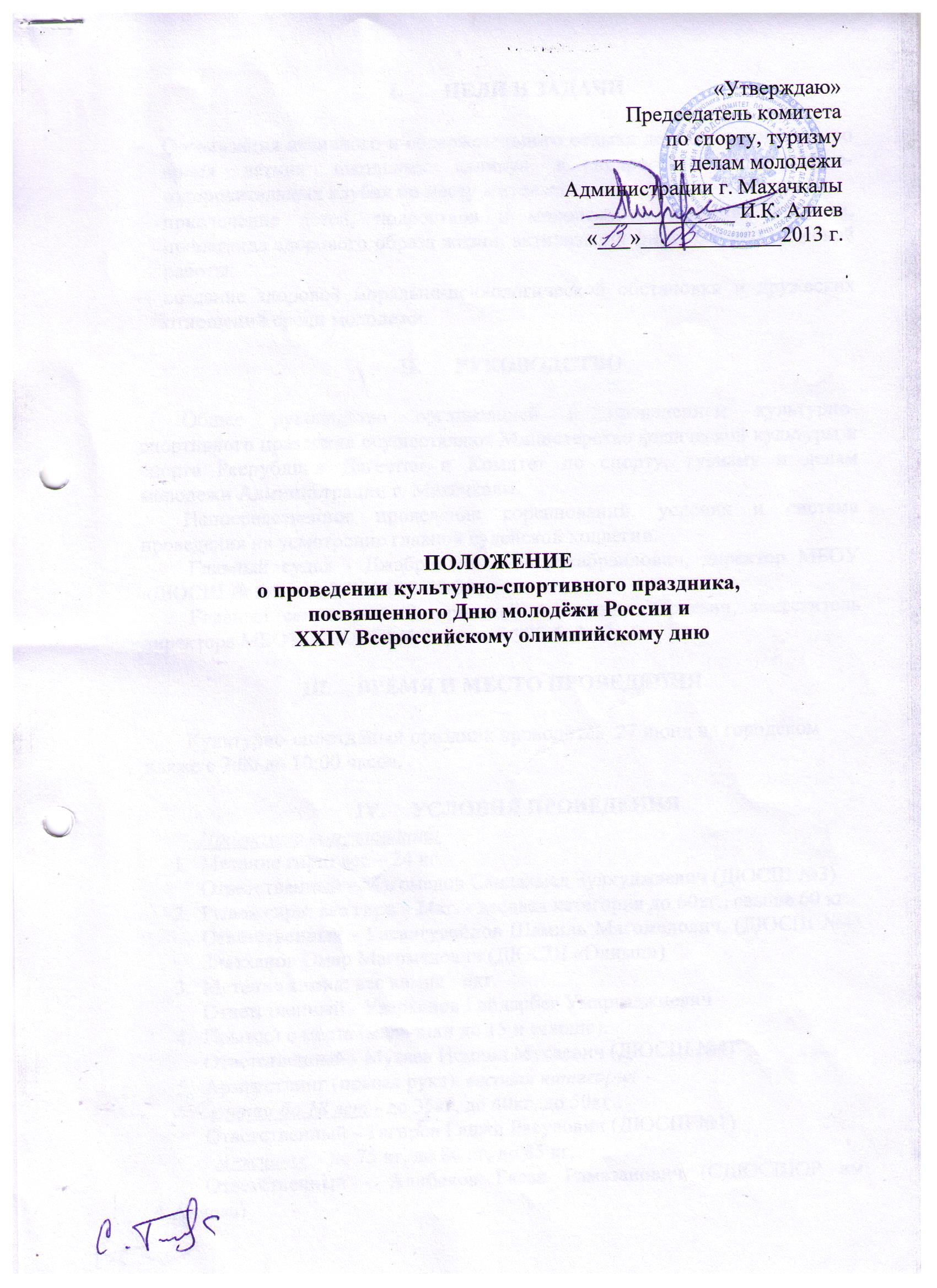 ЦЕЛИ И ЗАДАЧИОрганизация активного и содержательного отдыха детей и подростков во время летних школьных каникул в подростковых спортивно-оздоровительных клубах по месту жительства;привлечение детей, подростков и молодежи к занятиям спортом, пропаганда здорового образа жизни, активизация физкультурно-массовой работы; создание здоровой морально-психологической обстановки и дружеских отношений среди молодежи. РУКОВОДСТВООбщее руководство организацией и проведением культурно-спортивного праздника осуществляют Министерство физической культуры и спорта Республики Дагестан и Комитет по спорту, туризму и делам молодежи Администрации г. Махачкалы. Непосредственное проведение соревнований, условия и система проведения на усмотрение главной судейской коллегии.         Главный судья - Джабраилов Атай Джабраилович, директор МБОУ «ДЮСШ № 4», тел. 8-964-010-30-30.         Главный секретарь - Захаровский Александр Юрьевич, заместитель директора МБОУ «ДЮСШ № 1», тел. 8-928-563-63-19..   ВРЕМЯ И МЕСТО ПРОВЕДЕНИЯКультурно-спортивный праздник проводится  27 июня на городском пляже с 7:00 до 10:00 часов.УСЛОВИЯ ПРОВЕДЕНИЯ	Программа соревнований:Метание гири: вес – 24 кг. Ответственный - Магомедов Саидахмед Зулхуджаевич (ДЮСШ №3)Рывок гири: вес гири - 24кг. - весовая категория до 60кг., свыше 60 кг. Ответственный - Гасангусейнов Шамиль Магомедович, (ДЮСШ №4), Зиятханов Омар Магомедович (ДЮСШ «Олимп»)Метание камня: вес камня - 6кг. Ответственный - Узарханов Гайдарбег Умаргаджиевич Прыжки с места (мальчики до 15 и старше).Ответственный - Мусаев Исмаил Мусаевич (ДЮСШ №4) Армрестлинг (правая рука): весовая категория - юноши до 18 лет - до 35кг, до 40кг, до 50кг.;Ответственный - Тагиров Гаджи Расулович (ДЮСШ №1)мужчины  - до 75 кг, до 80 кг, до 85 кг. Ответственный - Алибеков Гасан Рамазанович (СДЮСШОР им. А.Алиева)Подтягивание на перекладине.            Ответственный - Магомедов Курбан Курбанисмаилович (СДЮШОР им. Б. Ибрагимова)Дартс.Ответственный - Алиев Умар Алиевич (ДЮСШ №1)Волейбол пляжный (муж., жен.; количество участников 4 человека).   Ответственный - Джабраилов Атай Джабраилович (ДЮСШ №4).ОПРЕДЕЛЕНИЕ ПОБЕДИТЕЛЕЙСоревнования проводятся, и победители в каждом виде программы  определяются по действующим правилам соревнований. НАГРАЖДЕНИЕКоманды и участники, занявшие 1,2,3 места, награждаются медалями, дипломами,  соответствующих степеней и ценными призами.  УСЛОВИЯ ФИНАНСИРОВАНИЯ	Расходы по оформлению места проведения соревнований, обеспечению спортивным инвентарем, награждению победителей, судейскому и медицинскому обслуживанию несет Комитет по спорту, туризму и делам молодежи Администрации города Махачкалы. Остальные расходы за счет участников.	VIII. ОБЕСПЕЧЕНИЕ БЕЗОПАСНОСТИ УЧАСТНИКОВ И ЗРИТЕЛЕЙ       В целях достижения необходимой безопасности зрителей и участников  запрещается проводить спортивные соревнования без предварительной проверки соответствующих условий, согласно рекомендации по обеспечению безопасности и профилактики травматизма при занятиях ФК и спортом (Приказ Комитета РФ по ФК и спорту от 01.04.1993г. №44).        Контроль за выполнением требований безопасности возлагается на судейскую коллегию соревнований.IХ.СРОКИ ПРЕДОСТАВЛЕНИЯ ОТЧЕТА       Главному судье соревнований предоставить отчет о проведенном мероприятии с приложением фотографий в Комитет по спорту, туризму и делам молодежи в течение 3-х календарных дней по окончанию соревнований на бумажном и электронном носителях.Данное положение является официальным вызовом на соревнования.